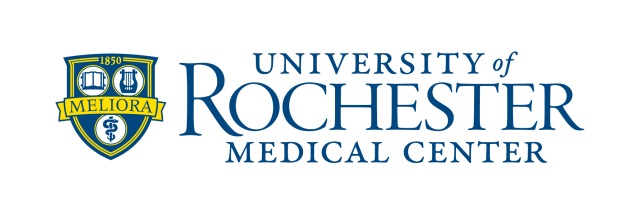 INFECTIOUS DISEASES JOURNAL CLUB - 2014-20152nd & 4th Tuesdays, 12:00 - 1:00 pm, McCann Room.  Lunch provided.2 papers are presented at each session: 1 by a Fellow presenter and 1 by a Faculty presenter.  Each presents one clinically relevant paper of their choosing from any journal from the past year (20-30 min each).Faculty presenters will mentor the paired Fellow in selecting and analyzing a paper.Consult library of previously presented papers in order to avoid duplication.  See: http://inside.mc.rochester.edu/sites/ID/IDJournalClub/default.aspx  Powerpoint slides are not permitted - except to display graphics or tables directly from the paper and these must be easily readable.  Presenters must post their selected papers no later than the Friday before their presentation.  Send title, reference, and PDF and/or link-to-PDF to Wendy by Friday.Switch with another person if you are unable to attend on your assigned date, and notify Wendy Lepsch of the change. 	7/7/14 P GramanDATE (2nd & 4th Tuesdays)FELLOWFACULTYJuly 22HoyTreanorAugust 12TessiniNayakAugust 26VasylyevaFalseySeptember 9WrightDodds-AshleySeptember 23AburjaniaBettsOctober 14MojicaHayOctober 28MadeoBonnezNovember 11QaziCasertaNovember 25MelendezGramanDecember 9HoyMariuzJanuary 13TessiniLuqueJanuary 27VasylyevaWeinbergFebruary 10WrightBrancheFebruary 24AburjaniaUrbanMarch 10MojicaGreenMarch 24MadeoTreanorApril 14QaziNayakApril 28MelendezFalseyMay 12HoyDodds-AshleyMay 26TessiniBettsJune 9VasylyevaHayJune 23WrightBonnez